GUÍA N°11   DE AUTOAPRENDIZAJE DE FILOSOFÍA TERCERO MEDIOPPRIMER SEMESTRENombre ___________________________________________________ Curso III°____ Fecha ____/_____/2020.Introducción:En la clase de hoy, para trabajarlos los objetivos, conoceremos uno de los mitos más importantes de Platón: “El mito o alegoría de la caverna” para introducir su concepción dualista de la realidad.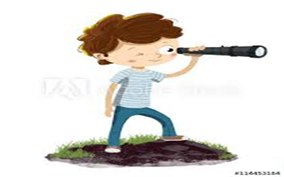  ¡Concentración y Sabiduría!Observa el apoyo audiovisual de la profesora en este link:https://youtu.be/UVGwLAF8T_8  Trabajo de ejercitación: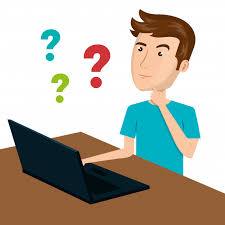 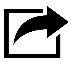 A partir del video explicativo de resumen de la profesora realiza las siguientes actividades de ejercitación.Recuerda fundamentar y argumentar cada una de tus respuestas.Ítem I: V o F. JustificarContesta con V si es verdadero o con F si es falso, las siguientes afirmaciones. Recuerda justificar las falsas.___ El mito de la caverna se encuentra en el diálogo El Banquete de Platón.___ El sol representa la Idea del Bien, que es causa de todas las cosas rectas y bellas.___ Platón utiliza la metáfora del mito de la caverna para explicar su concepción de la realidad.___ Para Platón, el mundo de la caverna es el mundo del engaño y de la ignorancia.Ítem II: CompararSeñala al menos tres diferencias entre el mundo sensible y el mundo inteligible.Ítem III. ExplicarExplica con tus palabras, lo que entendiste de El mito de la Caverna de Platón.________________________________________________________________________________________________________________________________________________________________________________________________________________________________________________________________________________________________________________________________________Ítem IV: Analizar y reflexionar.¿Piensas tú que el mito de la caverna aplica a la realidad del mundo de hoy?  Justifica tu respuesta.________________________________________________________________________________________________________________________________________________________________________________________________________________________________________________________________________________________________________________________________________